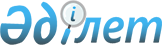 О признании утратившим силу решения Астраханского районного маслихата от 26 августа 2016 года № 6С-8-3 "О повышении базовых ставок земельного налога и ставок единого земельного налога на не используемые в соответствии с земельным законодательством Республики Казахстан земли сельскохозяйственного назначения в Астраханском районе"Решение Астраханского районного маслихата Акмолинской области от 9 февраля 2018 года № 6С-31-7. Зарегистрировано Департаментом юстиции Акмолинской области 28 февраля 2018 года № 6438
      Примечание РЦПИ.

      В тексте документа сохранена пунктуация и орфография оригинала.
      В соответствии со статьей 7 Закона Республики Казахстан от 23 января 2001 года "О местном государственном управлении и самоуправлении в Республике Казахстан", статьями 27, 46 Закона Республики Казахстан от 6 апреля 2016 года "О правовых актах", Астраханский районный маслихат РЕШИЛ:
      1. Признать утратившим силу решение Астраханского районного маслихата "О повышении базовых ставок земельного налога и ставок единого земельного налога на не используемые в соответствии с земельным законодательством Республики Казахстан земли сельскохозяйственного назначения в Астраханском районе" от 26 августа 2016 года № 6С-8-3 (зарегистрировано в Реестре государственной регистрации нормативных правовых актов № 5558, опубликовано 17 октября 2016 года в информационно-правовой системе "Әділет").
      2. Настоящее решение вступает в силу со дня государственной регистрации в Департаменте юстиции Акмолинской области и вводится в действие со дня официального опубликования.
       "СОГЛАСОВАНО"
      09.02.2018 г.
					© 2012. РГП на ПХВ «Институт законодательства и правовой информации Республики Казахстан» Министерства юстиции Республики Казахстан
				
      Председатель сессии
Астраханского районного
маслихата

В.Путинцева

      Секретарь Астраханского
районного маслихата

М.Қожахмет

      Аким Астраханского
района

Н.Сеилов
